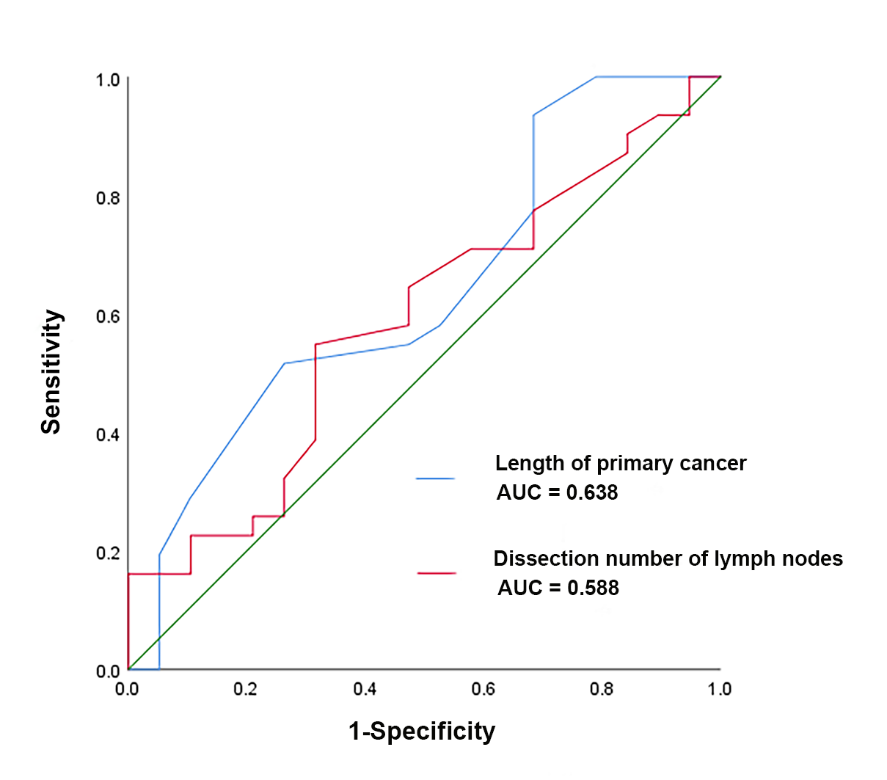 Supplementary Fig. 1 The receiver operating characteristic (ROC) curve showing the cutoff of relevant variables, including length of primary cancer (AUC = 0.638, SE = 0.082, P = 0.105, 95%CI = 0.476-0.799) and dissection number of lymph nodes (AUC = 0.588, SE = 0.083, P = 0.299, 95%CI = 0.426-0.751).